 demande initiale		 prolongationNom(s) et prénom(s) du patient : …………………………………………  né(e) le …………………………	Adresse :…………………………………………………………………………………………………………….. 	Logopédiste privé(e) (nom, prénom et adresse) : ………………………………………………………………………………………………………………Traitement logopédique actuel en privé, depuis: ……………………………………Nombre actuel de séances hebdomadaires: …………… Durée actuelle des séances :……………………	Période du traitement pour laquelle le financement est demandé : du ……………………  au  …………………………	Nombre de séances hebdomadaires prévues : ……..   Durée des séances prévues : …………………Indication - le traitement en privé:   doit être maintenu tel quel   peut se poursuivre avec une fréquence ou une durée des séances qui peut être réduite.   n’est plus indispensableCette recommandation est effectuée en vertu du critère suivant:  Evaluation diagnostique  Sévérité de la problématique et/ou comorbidités  Qualité de la relation/alliance, difficulté à transférer le traitement à un tiers  Offre de traitement disponible au sein / liée à l’institution de l’OMPCommentaire / complément d'information: …………………………………………………………………………………………………………………………………………………………………………………………………Décision de la direction médico-psychologique:              accordé	                     refuséDate et signature de la direction  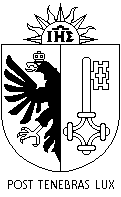 republique et canton de geneveDépartement de l'instruction publique, de la formation et de la jeunesseOffice médico-pédagogiquerepublique et canton de geneveDépartement de l'instruction publique, de la formation et de la jeunesseOffice médico-pédagogiquerepublique et canton de geneveDépartement de l'instruction publique, de la formation et de la jeunesseOffice médico-pédagogiqueOffice médico-pédagogiqueDirection médico-psychologiqueCase postale 501211 Genève 8N/réf. : SWDEMANDE DE FINANCEMENT DE TRAITEMENT DE LOGOPÉDIE PRIVÉE
pour les enfants scolarisés en enseignement spécialiséFORMULAIRE A REMPLIR PAR LES LOGOPEDISTES EN PRIVEDEMANDE DE FINANCEMENT DE TRAITEMENT DE LOGOPÉDIE PRIVÉE
pour les enfants scolarisés en enseignement spécialiséFORMULAIRE A REMPLIR PAR LES LOGOPEDISTES EN PRIVELieu et date :Signature du (de la) logopédiste privé